RONSTAN ACS4 CARBON STEEL CABLE 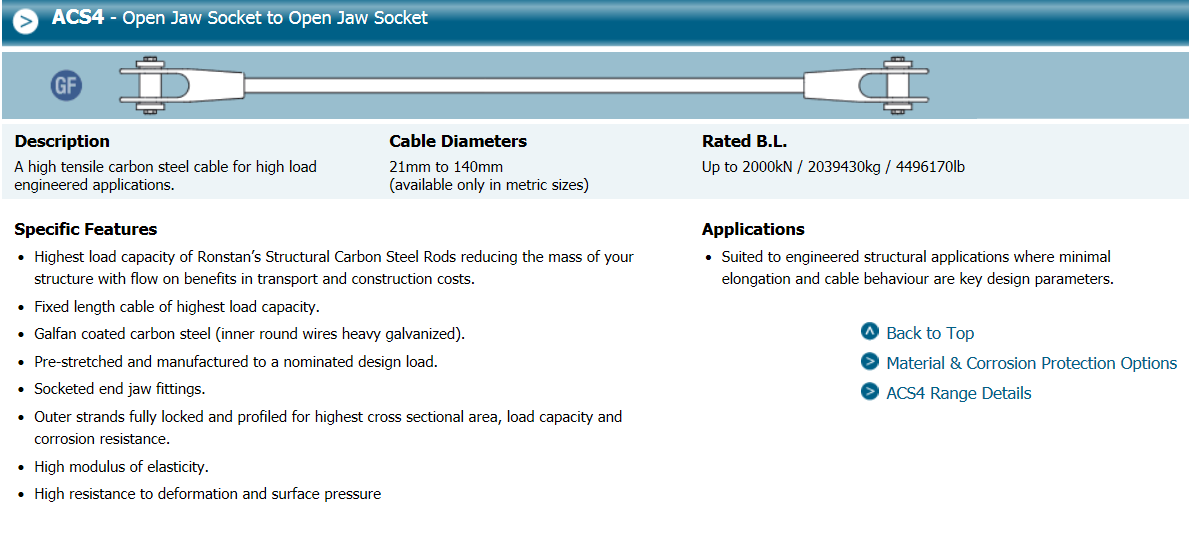 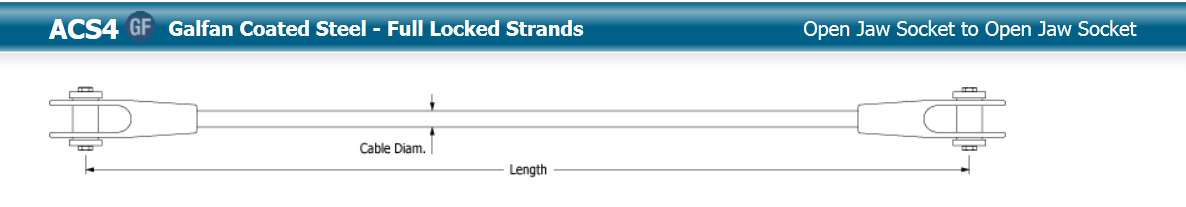 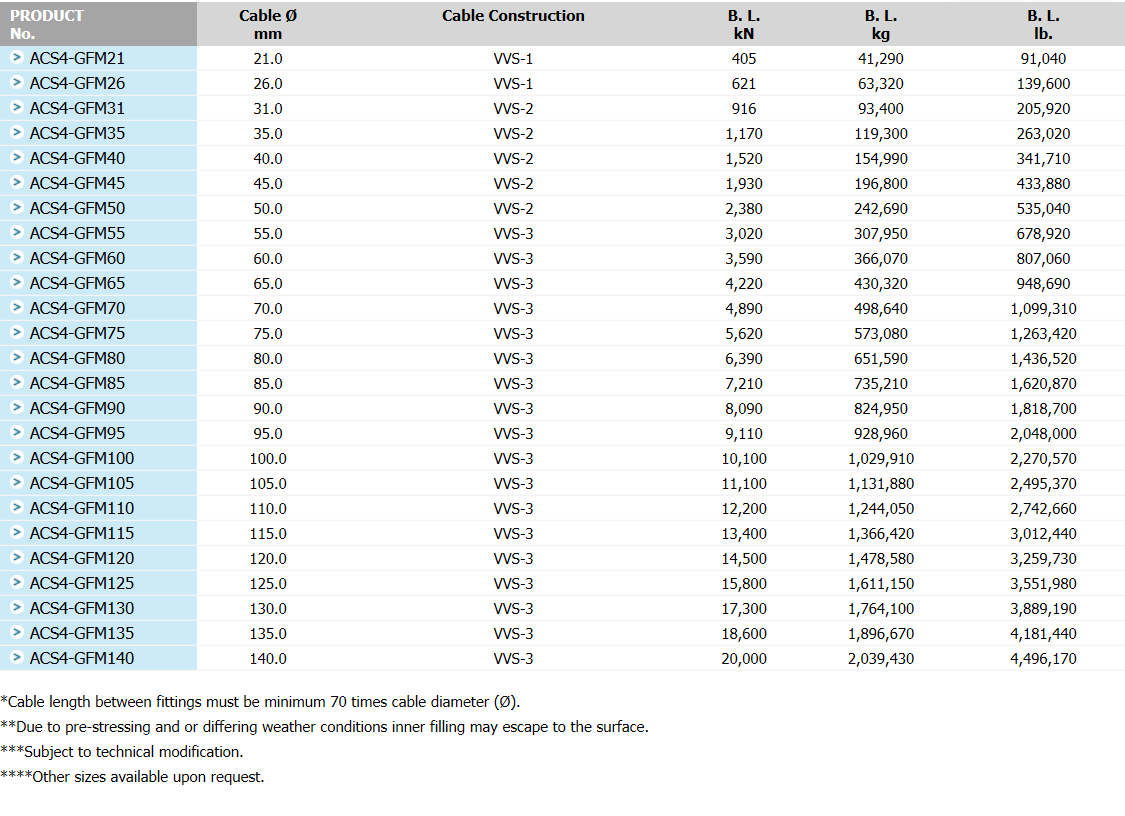 